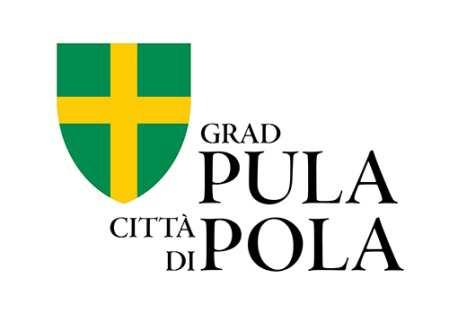 JAVNI POZIVza financiranje programa i projekata s područja socijalne skrbi i zdravstva od interesa za opće dobro koje provode udruge i ostale neprofitne organizacije na području Grada Pule – Pola u 2024. godiniUpute za prijaviteljeDatum raspisivanja javnoga poziva: 27.12.2023. godine                          Rok za dostavu prijava: 27.1.2024. godineSadržaj1. JAVNI POZIV ZA  FINANCIRANJE PROGRAMA I PROJEKATA S PODRUČJA SOCIJALNE SKRBI I ZDRAVSTVA OD INTERESA ZA OPĆE DOBRO KOJE PROVODE UDRUGE I OSTALE NEPROFITNE ORGANIZACIJE NA PODRUČJU GRADA PULE – POLA U 2024. GODINI							          31.1. CILJEVI NATJEČAJA I PRIORITETI ZA DODJELU SREDSTAVA	31.2. PRIORITETNA PODRUČJA	31.3. UKUPNA VRIJEDNOST NATJEČAJA, PLANIRANI IZNOSI ZA POJEDINA PODRUČJA	41.4. VRIJEME TRAJANJA FINANCIRANJA	52.1. PRIHVATLJIVI PRIJAVITELJ	62.2. NEPRIHVATLJIVI PRIJAVITELJI	62.3. PRIHVATLJIVI PARTNERI NA PROJEKTU/PROGRAMU	63.1. PRIHVATLJIVI TROŠKOVI	63.1.1.  Izravni troškovi	.73.1.2.  Neizravni troškovi	.73.2. NEPRIHVATLJIVI TROŠKOVI	.73.3. ZABRANA DVOSTRUKOG FINANCIRANJA	.84.1.  PRIJAVA PROGRAMA/PROJEKATA SE SMATRA POTPUNOM UKOLIKO SADRŽI SVE PRIJAVNEOBRASCE I OBVEZNE PRILOGE	.84.2. GDJE POSLATI PRIJAVU?	.94.3. ROK ZA SLANJE PRIJAVE	.94.4. KOME SE OBRATITI UKOLIKO IMATE PITANJA?	105.1. PROVJERA ISPUNJAVANJA FORMALNIH UVJETA JAVNOG POZIVA	105.2. PODNOŠENJE PRIGOVORA	105.3. PROCJENA PRIJAVA KOJE SU ZADOVOLJILE PROPISANE UVJETE NATJEČAJA	115.3.1. Prigovor na odluku o dodjeli financijskih sredstava	115.3.2. Sklapanje ugovora o financiranju programa ili projekata	125.3.3. Praćenje provedbe odobrenih i financiranih programa i projekata i vrednovanje provedenih natječaja/poziva	125.3.4. Okvirni kalendar natječajnog postupka	121. JAVNI POZIV ZA FINANCIRANJE PROGRAMA I PROJEKATA S PODRUČJA SOCIJALNE SKRBI I ZDRAVSTVA OD INTERESA ZA OPĆE DOBRO KOJE PROVODE UDRUGE I OSTALE NEPROFITNE ORGANIZACIJE NA PODRUČJU GRADA PULE-POLA U 2024. GODINI1.1.	CILJEVI NATJEČAJA I PRIORITETI ZA DODJELU SREDSTAVA Pružanje potpore udrugama i/ili neprofitnim organizacijama čije aktivnosti doprinose zadovoljenju javnih potreba i ispunjavanju ciljeva i prioriteta definiranih Statutom Grada Pule-Pola  te strateškim i planskim dokumentima Grada Pule-Pola, a  koje su programski usmjerene na rad u područjima naznačenim u  Javnom pozivu te čiji programi i  projekti doprinose razvoju prioritetnih područja iz  Javnog poziva. 1.2.	PRIORITETNA PODRUČJAUdruge i/ili neprofitne organizacije sukladno  Pozivu  mogu prijaviti programe i  projekte  za sljedeća prioritetna područja: SOCIJALNA SKRB I ZDRAVSTVO VETERINARSTVOUdruge i/ili neprofitne organizacije mogu prijaviti programe i projekte koji pridonose razvoju prioritetnih područja , kako slijedi:Prioritetno područje: socijalna skrb I ZDRAVSTVOProgrami i projekti udruga i ostalih neprofitnih organizacija sukladno MjerI 3.2. Podrška socijalnoj uključivosti, zdravstvu te generalnom razvoju zajednice provodeći sljedeće aktivnosti:3.2.2. Podrška projektima koji doprinose socijalnoj inkluziji marginaliziranih skupina i osoba s invaliditetom 3.2.3. Pružanje podrške socijalnim uslugama 3.2.4. Održavanje promotivnih aktivnosti o važnosti zdravog načina života 3.2.5. Razvoj mreže javnih defibrilatora, uz promociju i edukacije o načinu korištenja 3.2.8. Ulaganje u razvoj i unaprjeđenje zdravstva i veterinePrioritetno područje: Veterinarstvo Programi i projekti udruga i ostalih neprofitnih organizacija koji se odnose na veterinarstvo..1.3. UKUPNA VRIJEDNOST NATJEČAJA, PLANIRANI IZNOSI ZA POJEDINA PODRUČJAUkupna planirana vrijednost  natječaja je 127.000,00 EURaPlanirana vrijednost natječaja  po područjima,  najniži i najviši iznos sredstava po područjima i očekivani broj ugovora po područjima određuju se kako slijedi:Tablica 1.Projektom se smatra skup aktivnosti koje su usmjerene ostvarenju zacrtanih ciljeva čijim će se ostvarenjem odgovoriti na uočeni problem i ukloniti ga, vremenski su ograničeni i imaju definirane troškove i resurse. Programi su kontinuirani procesi koji se u načelu izvode u dužem vremenskom razdoblju kroz niz različitih aktivnosti čiji su struktura i trajanje fleksibilniji.1.4. VRIJEME TRAJANJA FINANCIRANJASva financijska sredstva koje Grad dodjeljuje putem Poziva odnose se na programe, projekte, manifestacije i aktivnosti koje će se provoditi u kalendarskoj godini za koju se poziv raspisuje (2024.), osim za podršku institucionalnom i organizacijskom razvoju udruge koja se odobrava na rok od tri godine (višegodišnje financiranje ugovara se na godišnjoj razini, s propisanim vremenskim i financijskim vrednovanjem korištenja financijske potpore Grada u prethodnom vremenskom razdoblju). Korisnici kojima Grad odobri višegodišnja financijska sredstva mogu tu istu vrstu potpore zatražiti i ostvariti tek kada istekne prethodna višegodišnja potpora Grada. Nastavak višegodišnjeg financiranja i iznos potpore u narednoj godini ovisi o rezultatima praćenja i vrednovanja aktivnosti realiziranih u okviru tog programa u tekućoj godini, o čemu odluku donosi pročelnik/ca nadležnog upravnog tijela, sukladno podnesenim izvješćima. Korisnici višegodišnjeg financiranja Grada mogu se u razdoblju trajanja financiranja javiti na druge natječaje i pozive Grada isključivo kroz predlaganje drugih projekata, inicijativa i manifestacija u tom i ostalim programskim područjima. Teritorij za provedbu projekta/programa je područje Grada Pule.2.  PRIJAVITELJIPRIHVATLJIVI PRIJAVITELJ neprofitna organizacija registrirana kao udruga ili ustanova (koje nisu proračunski korisnici državnog ili lokalnih  proračuna) te ostale neprofitne organizacije koje u svom temeljnom aktu imaju definirano neprofitno djelovanje registrirano u djelatnostima iz područja socijalne skrbi i zdravstvaima pravni, financijski i operativni kapacitet za provedbu programa/projektanema dugovanja prema proračunu Grada Pula-Pola koja je uredno ispunila sve obveze prema Gradu Pula-Pola za financirane programe/projekte iz svih prethodnih razdoblja te nije prekršio odredbe o namjenskom korištenju sredstava iz javnih izvora. NEPRIHVATLJIVI PRIJAVITELJI Pravo prijave na Poziv nemaju:udruge, ustanove čiji su osnivači pravne ili fizičke osobe te ostale neprofitne organizacije  koje nisu upisane u Registar udruga odnosno drugi odgovarajući registar i u Registar neprofitnih organizacija ogranci, podružnice i slični ustrojbeni oblici udruga/ustanova i ostalih neprofitnih organizacija koje nisu registrirane u Registar udruga, odnosno drugi odgovarajući registar i u Registar neprofitnih organizacijaudruge, ustanove čiji su osnivači pravne ili fizičke osobe i ostale neprofitne organizacije čiji rad/djelatnost nije vezana uz prioritetna područja ovog Poziva udruge, ustanove čiji su osnivači pravne ili fizičke osobe i ostale neprofitne organizacije koje su nenamjenski trošile prethodno dodijeljena sredstva iz javnih izvora udruge, ustanove čiji su osnivači pravne ili fizičke osobe i ostale neprofitne organizacije,  koje nisu uredno ispunile sve obveze prema Gradu Pula-Pola za financirane programe/projekte iz svih prethodnih razdoblja udruge, ustanove čiji su osnivači pravne ili fizičke osobe  i ostale neprofitne organizacije koje su u stečaju udruge, ustanove čiji su osnivači pravne ili fizičke osobe i ostale neprofitne organizacije,  koje imaju dugovanja prema proračunu Grada Pula-Pola udruge, ustanove čiji su osnivači pravne ili fizičke osobe,  nove i ostale neprofitne organizacije čiji je jedan od osnivača politička stranka. 2.3. PRIHVATLJIVI PARTNERI NA PROJEKTU/PROGRAMUPrijavitelji mogu realizirati program/projekt samostalno ili u partnerstvu. Prijavitelj može istovremeno biti partner u drugoj prijavi.Ako se projekt/program realizira u partnerstvu partner mora zadovoljiti sve uvjete prihvatljivosti koji vrijede za prijavitelja n ustanove čiji su osnivači pravne ili fizičke osobe avedeni pod točkom 2.1. Uputa za prijavitelje.Partnerstvo u provedbi projekta/ programa je poželjno.Poželjno je umrežavanje i povezivanje sa srodnim udrugama,ustanovama i ostalim neprofitnim organizacijama programsko partnerstvo i suradnja, ostvarivanje međusektorskog partnerstva udruga, ustanova i ostalih neprofitnih organizacija s predstavnicima javnog i poslovnog sektora u svrhu jačanja potencijala za razvoj lokalne zajednice.Projektne aktivnosti partnera moraju biti jasno specificirane u prijavi. Prijavu zajedničkog projekta/programa predaje nositelj bez obzira na vrstu i broj partnera u provedbi. Partnerstvo se dokazuje  Izjavom o partnerstvu (OBRAZAC 4), potpisanom i ovjerenom pečatom od strane nositelja i svakog partnera. Ugovor o financijskoj potpori zaključit će se s nositeljem prijave koji je ujedno odgovoran za provedbu namjensko trošenje odobrenih sredstava i redovito izvještavanje.                              3. PRIHVATLJIVI I NEPRIHVATLJIVI TROŠKOVIPrilikom procjene prijave ocjenjivat će se potreba naznačenih troškova u odnosu na predviđene aktivnosti, kao i realnost visine navedenih troškova, ekonomičnost ukupnog proračuna (Obrazac 2) i njegovih pojedinačnih stavki prema konkretnom i jasno izloženom programskom sadržaju prijavnice (Obrazac 1).Bez obzira na kvalitetu prijavljenog projekta/programa Grad Pula-Pola neće financirati aktivnosti koje se već financiraju iz nekog javnog izvora i po posebnim propisima – kada je u pitanju ista aktivnost, osim ako se ne radi o koordiniranom sufinanciranju iz više različitih izvora (zabrana dvostrukog financiranja).3.1. PRIHVATLJIVI TROŠKOVIFinancirat će se samo  prihvatljivi troškovi naznačeni u Uputama.Prilikom procjene projekta/programa ocjenjivati će se potreba naznačenih troškova u odnosu na planirane aktivnosti kao i realnost visine navedenih troškova,  ekonomičnost ukupnog proračuna (Obrazac 2) i njegovih pojedinačnih stavki prema konkretnom i jasno izloženom programskom sadržaju prijavnice (Obrazac 1).Odobrena financijska sredstva financijske potpore korisnik je dužan utrošiti isključivo za realizaciju programa, projekta utvrđenih proračunom (Obrazac 2) i ugovorom.Sredstva se smatraju namjenski utrošenim ako su korištena isključivo za financiranje prihvatljivih i opravdanih troškova u realizaciji programa utvrđenog ugovorom.Svako odstupanje od proračuna bez odobrenja nadležnog upravnog tijela Grada smatrat će se nenamjenskim trošenjem sredstava.3.1.1.  Izravni troškoviU skladu s prihvatljivim troškovima, opravdanim se smatraju sljedeći izravni troškovi:troškovi zaposlenika angažiranih na programu ili projektu koji odgovaraju stvarnim izdacima za plaće te porezima i doprinosima iz plaće i drugim troškovima vezanim uz plaću, putni troškovi i troškovi dnevnica za zaposlenike i druge osobe koje sudjeluju u projektu ili programu  pod uvjetom da su u skladu s pravilima o visini iznosa za takve naknade, troškovi smještaja, u iznimnim slučajevima, kada je kroz pregovaranje s nadležnim upravnim tijelom Grada utvrđeno da se u slučaju višednevnih i međunarodnih programa dio tih troškova može priznati kao prihvatljiv trošak, troškovi kupnje ili iznajmljivanja opreme i materijala (novih ili rabljenih) namijenjenih isključivo za program ili projekt te troškovi usluga pod uvjetom da su u skladu s tržišnim cijenama, troškovi potrošne robe, troškovi koji izravno proistječu iz zahtjeva ugovora uključujući troškove financijskih usluga… Neizravni troškovi Osim izravnih, korisniku sredstava se može odobriti i pokrivanje dijela neizravnih troškova kao što su: energija, voda, uredski materijal, sitan inventar, telefon, pošta i drugi indirektni troškovi, u maksimalnom iznosu do 20% ukupnog odobrenog iznosa financiranja iz proračuna Grada.Prihvatljivi troškovi su troškovi koje će  imati korisnik financiranja, a koji ispunjavaju sljedeće kriterije:nastat će  za vrijeme razdoblja provedbe programa ili projekta u skladu s ugovorom, osim troškova koji se odnose na završne izvještaje, troškova revizije i troškova vrednovanja, a biti će plaćeni  do datuma odobravanja završnog izvještaja, moraju biti navedeni u ukupnom predviđenom proračunu projekta ili programa (Obrazac 2), nužni su za provođenje programa ili projekta koji je predmetom dodjele financijskih sredstava, mogu biti identificirani i provjereni i računovodstveno su evidentirani kod korisnika financiranja prema važećim propisima o računovodstvu neprofitnih organizacija. 3.2. NEPRIHVATLJIVI TROŠKOVINeprihvatljivim troškovima projekta ili programa smatraju se:dugovi i stavke za pokrivanje gubitaka ili dugova, dospjele kamate, stavke koje se već financiraju iz javnih izvora, kupovina zemljišta ili građevina, gubici na tečajnim razlikama, zajmovi trećim stranama, troškovi smještaja, osim iznimke sukladno čl. 52., alineja 3 Pravilnika o financiranju programa i projekata od interesa za opće dobro koje provode udruge na području Grada (Službene novine Grada Pule-Pola br. 6/16 ) kada je kroz pregovaranje s nadležnim upravnim tijelom Grada utvrđeno da se u slučaju međunarodnih programa dio tih troškova može priznati kao prihvatljiv trošak, troškovi reprezentacije, hrane i alkoholnih pića (osim u iznimnim slučajevima kada se kroz pregovaranje s nadležnim upravnim tijelom Grada dio tih troškova može priznati kao prihvatljiv trošak). Grad neće financirati aktivnosti udruga, ustanova i ostalih neprofitnih organizacija koje se sukladno Zakonu i drugim pozitivnim propisima smatraju gospodarskom djelatnošću ZABRANA DVOSTRUKOG FINANCIRANJA Bez obzira na kvalitetu predloženog programa ili projekta, Grad neće dati financijska sredstva za aktivnosti koje se već financiraju iz nekog javnog izvora i po posebnim propisima kada je u pitanju ista aktivnost, koja se provodi na istom području, u isto vrijeme i za iste korisnike, osim ako se ne radi o koordiniranom sufinanciranju iz više različitih izvora.4. NAČIN PRIJAVEPrijave se dostavljaju isključivo na propisanim obrascima, koji su zajedno s Uputama za prijavitelje, dostupni na mrežnim stranicama www.pula.hr.Prijave  se dostavljaju u fizičkom obliku u Pisarnici Grada Pula – Pola , Stara tržnica 1, 52100 Pula i poštom.Sve  prijave koje nisu dospjele u roku i na način propisan ovim Uputama smatrat će se nevažećima i neće se razmatrati.4.1. PRIJAVA PROGRAMA/PROJEKATA SE SMATRA POTPUNOM UKOLIKO SADRŽI SVE PRIJAVNE OBRASCE I OBVEZNE PRILOGEPopunjen  Obrazac opisa programa ili projekta (na propisanome obrascu - Obrazac 1), Popunjen Obrazac proračuna programa ili projekta (na propisanome obrascu - Obrazac 2), Popunjena, potpisana i ovjerena pečatom prijavitelja Izjava o nepostojanju dvostrukog financiranja (na propisanome obrascu - Obrazac 3), Popunjena, potpisana i ovjerena pečatom prijavitelja Izjava o partnerstvu ukoliko se projekt/program provodi u partnerstvu (na propisanome obrascu – Obrazac 4), Preslika Izvatka ili ispis Izvatka sa web stranica Registra udruga odnosno drugog odgovarajućeg registra ili Registra neprofitnih organizacija koji nije stariji od 90 dana od datuma prijave na ovaj Javni poziv, preslika važećeg Statuta udruge/neprofitne organizacije na kojoj se nalazi ovjerena potvrda nadležnoga registracijskog tijela o sukladnosti statuta sa zakonom.4.2. GDJE POSLATI PRIJAVU?Prijava na Javni poziv mora biti u potpunosti ispunjena, a obrasci moraju biti potpisani i ovjereni pečatom.Prijave se dostavljaju u fizičkom obliku ili poštom u Pisarnicu Grada Pula – Pola, Stara tržnica 1, 52100 Pula.Na omotnici navesti: Javni poziv -  udruge s područja socijalne skrbi, zdravstva i veterinarstva.4.3. ROK ZA SLANJE PRIJAVERok za podnošenje prijava je 30 dana od dana objave za financiranje programa i projekata s područja socijalne skrbi i zdravstva od interesa za opće dobro koje provode udruge i ostale neprofitne organizacije na području Grada Pule – Pola u 2024. godini , odnosno do 27.1.2024. godine.Prijave koje nisu dostavljene u roku određenom Javnim pozivom i koje nisu sačinjene sukladno Javnom pozivu i Uputama za prijavitelje neće se razmatrati.4.4. KOME SE OBRATITI UKOLIKO IMATE PITANJA?Sva pitanja vezana uz ovaj Javni poziv mogu se postaviti elektroničkim putem, slanjem upita na adresu elektronske pošte: -- drustvene.mladi@pula.hr , najkasnije do 15. siječnja 2024. ili na broj telefona: 052/371-930, (radnim danom od 08:30 do 15:30).U svrhu osiguranja ravnopravnosti svih potencijalnih prijavitelja, Grad Pula-Pola ne može davati prethodna mišljenja o prihvatljivosti prijavitelja, partnera, aktivnosti ili troškova navedenih u prijavi.5. PROCJENA PRIJAVA I DONOŠENJE ODLUKE O DODJELI SREDSTAVASve pristigle i zaprimljene prijave proći će kroz sljedeću proceduru:5.1. PROVJERA ISPUNJAVANJA FORMALNIH UVJETA JAVNOG POZIVAPo isteku roka za podnošenje prijava po javnom pozivu, povjerenstva za pripremu i provedbu postupka te provjeru ispunjavanja propisanih (formalnih) uvjeta Grada pristupit će postupku ocjene ispunjavanja propisanih (formalnih) uvjeta poziva o čemu će sačiniti ZapisnikU postupku provjere ispunjavanja formalnih uvjeta poziva provjerava se:je li prijava dostavljena na pravi javni poziv i u zadanom roku jesu li dostavljeni, potpisani i ovjereni svi obvezni obrasci je li dostavljena sva obvezna popratna dokumentacija je li zatraženi iznos sredstava unutar financijskih pragova postavljenih u javnom pozivu jesu li prijavitelj i partnerske organizacije prihvatljivi sukladno uputama za prijavitelje jesu li ispunjeni drugi propisani uvjeti javnog poziva. Prijave koje su ispunile formalne uvjete upućuju se u daljnju proceduru, odnosno na stručno ocjenjivanje.Za prijave koje nisu ispunile formalne uvjete predsjednici povjerenstava donose odluke da se prijave odbijaju iz razloga ne ispunjavanja propisanih formalnih uvjeta poziva.5.2. PODNOŠENJE PRIGOVORASve udruge, ustanove i ostale neprofitne organizacije čije prijave budu odbijene iz razloga neispunjavanja propisanih uvjeta, o toj činjenici biti će obaviještene u roku od najviše 8 dana od dana donošenja odluke, nakon čega imaju narednih 8 dana od dana prijema obavijesti, podnijeti prigovor pročelniku/ci nadležnog upravnog tijela Grada koji će u roku od 3 dana od primitka prigovora odlučiti o istome.U slučaju prihvaćanja prigovora od strane pročelnika/ce nadležnog upravnog tijela Grada, prijava će biti upućena u daljnju proceduru na stručno ocjenjivanje, a u slučaju neprihvaćanja prigovora prijava će biti odbijena o čemu će biti obaviještena udruga koja je prigovor podnijela.Odluka kojom je odlučeno o prigovoru je konačna.5.3. PROCJENA PRIJAVA KOJE SU ZADOVOLJILE PROPISANE UVJETE NATJEČAJAOcjenjivanje prijavljenih programa ili projekata i javna objava rezultataPovjerenstva za ocjenjivanje kvalitete prijava razmatraju i ocjenjuju prijave koje su ispunile formalne uvjete poziva sukladno kriterijima propisanim Pravilnikom.Kriteriji za procjenu projekta ili programa se odnose na:- kvalitetu i relevantnost prijave: usklađenost s ciljevima, usklađenost s prioritetima, strateškim i planskim dokumentima Grada, definiranje ciljnih skupina i krajnjih korisnika, izvedivost, očekivane rezultate i učinkeprocjena dosadašnjeg iskustva podnositelja prijave u provedbi istog ili sličnog programa ili projekta ili aktivnostiprocjena proračuna programa ili projekta (realnost, učinkovitost, njegova razrađenost i povezanost s aktivnostima, korisnicima i rezultatima koji se očekuju, vlastiti doprinos podnositelja prijave, sufinanciranje od drugih donatora, dokumentiranost pojedinih stavki proračuna) inovativnost programa ili projekta (primjena najboljih praksi u odgovarajućem području). Odluku o dodjeli financijskih sredstava donosi Gradonačelnik, uzimajući u obzir sve utvrđene činjenice i mogućnosti proračuna.Povjerenstvo za ocjenjivanje kvalitete prijava daje prijedlog pročelniku nadležnog upravnog tijela za odobravanje financijskih sredstava za programe ili projekte ili aktivnosti.Pročelnik nadležnog upravnog tijela utvrđuje prijedlog odluke o dodijeli financijskih sredstava i prosljeđuje ga Gradonačelniku, uz prethodnu suglasnost pročelnika Upravnog odjela za financije i opću upravu vezano za osiguranje sredstava u proračunu Grada.Odluka Gradonačelnika o dodjeli financijskih sredstava je konačna.Nakon donošenja odluke o programima ili projektima  kojima su odobrena financijska sredstva, Grad će javno objaviti rezultate poziva s podacima o prijaviteljima, programima/projektima kojima su odobrena sredstva i iznosima odobrenih sredstava financiranja.Grad će, u roku od 8 dana od donošenja Odluke o dodjeli financijskih sredstava obavijestiti prijavitelje čiji programi ili projekti nisu prihvaćeni za financiranje o razlozima ne financiranja njihova projekta ili programa .5.3.1. Prigovor na odluku o dodjeli financijskih sredstavaPrijaviteljima kojima nisu odobrena financijska sredstva, može se na njihov zahtjev u roku od 3 dana od dana primitka pisane obavijesti o rezultatima poziva omogućiti uvid u zbirnu ocjenu njihovog programa ili projekta uz pravo Grada da zaštiti tajnost podataka o osobama koje su ocjenjivale program ili projekt.Grad daje neuspješnim prijaviteljima na uvid samo dokumentaciju i podatke koji se odnose na njegovu prijavu. Zahtjev za uvid u ocjenu kvalitete prijavljenog programa ili projekta dostavlja se Gradu pisanim putem.Grad prijavitelju koji nije zadovoljan odlukom o dodjeli financijskih sredstava omogućava pravo na prigovor.Prigovor ne odgađa izvršenje odluke i daljnju provedbu postupka po javnom pozivu. Prigovor se može podnijeti isključivo na natječajni postupak.Prigovori se podnose nadležnom upravnom tijelu Grada u pisanom obliku, u roku od 8 dana od dana dostave pisane obavijesti o rezultatima natječaja, a odluku po prigovoru, uzimajući u obzir sve činjenice donosi Gradonačelnik Grada. Rok za donošenje odluke po prigovoru je 3 dana od dana primitka prigovora.Postupak dodjele financijskih sredstava je akt poslovanja i ne vodi se kao upravni postupak te se na postupak prigovora ne primjenjuju odredbe o žalbi kao pravnom lijeku u upravnom postupku.Odluka Gradonačelnika kojom je odlučeno o prigovoru je konačna.5.3.2. Sklapanje ugovora o financiranju programa ili projekataSa svim prijaviteljima kojima su odobrena financijska sredstva Grada će potpisati ugovor o financiranju programa ili projekata najkasnije 15 dana od dana donošenja Odluke o financiranju.U slučaju da je odobreno samo djelomično financiranje programa ili projekta, nadležno upravno tijelo Grada prethodno će pregovarati o stavkama proračuna programa ili projekta u opisnom dijelu programa ili projekta koje treba izmijeniti, koji postupak je potrebno okončati prije potpisivanja ugovora. Tako izmijenjeni obrasci prijave postaju sastavni dio ugovora.5.3.3. Praćenje provedbe odobrenih i financiranih programa i projekata i vrednovanje provedenih natječaja/pozivaGrad će u suradnji s korisnikom financiranja, s ciljem poštovanja načela transparentnosti trošenja proračunskog novca i mjerenja vrijednosti povrata za uložena sredstva pratiti provedbu financiranih programa ili projekata.Grad će vrednovati rezultate i učinke cjelokupnog javnog poziva i sukladno tome planirati buduće aktivnosti u pojedinom prioritetnom području financiranja.S ciljem poštovanja načela transparentnosti trošenja proračunskog novca i mjerenja vrijednosti povrata za uložena sredstva, nadležni upravni odjel Grada ovlašten je pratiti provedbu financiranih programa ili projekata, sukladno važećim pozitivnim propisima.Praćenje će se vršiti temeljem opisnih i financijskih izvješća korisnika sredstava i, po potrebi, terenskom provjerom kod korisnika.Terensku provjeru kod korisnika, odgovarajuće mjerilima utvrđenim Uredbom, provest će, radi cjelovitosti nadzora namjenskog korištenja proračunskih sredstava, upravni odjel u čiji djelokrug poslova pripada djelatnost udruge, ustanove ili neprofitne organizacije kojoj su dodijeljena financijska sredstva.Uz opisna izvješća, Grad može tražiti, dostavu popratnih materijala kao što su isječci iz novina, video zapisi, fotografije i drugo.U financijskom izvješću navode se cjelokupni troškovi programa/projekta, neovisno o tome iz kojeg su izvora financirani.U financijskom izvješću obvezno se dostavljaju dokazi o nastanku troška podmirenog iz sredstava Grada (preslika računa,  ugovora o djelu ili  obračuna istog) te dokazi o plaćanju  (preslike naloga o prijenosu ili izvoda sa žiro računa).Opisna i financijska izvješća dostavljaju se sukladno rokovima utvrđenim Pravilnikom o fiskalnoj odgovornosti Grada Pula-Pola.5.3.4.  Okvirni kalendar natječajnog postupkaGrad Pula - Pola ima mogućnost ažuriranja ovog okvirnog kalendara. Obavijest o tome, kao i ažurirana tablica, objavit će se na mrežnim stranicama Grada Pule: www.pula.hr.Oznakaprioritetnog područjaProjekti, programi, aktivnosti, manifestacije Iznos financijskih sredstava u EURNajniži iznos sredstava koji se može prijaviti i ugovoriti po pojedinoj prijaviNajviši iznos sredstava koji se može prijaviti i ugovoriti po pojedinoj prijaviOčekivani broj ugovora1.SOCIJALNA SKRB  I ZDRAVSTVO, Upravni odjel za društvene djelatnosti, mlade i sport , Sergijevaca 2/2SOCIJALNA SKRB  I ZDRAVSTVO, Upravni odjel za društvene djelatnosti, mlade i sport , Sergijevaca 2/2SOCIJALNA SKRB  I ZDRAVSTVO, Upravni odjel za društvene djelatnosti, mlade i sport , Sergijevaca 2/2SOCIJALNA SKRB  I ZDRAVSTVO, Upravni odjel za društvene djelatnosti, mlade i sport , Sergijevaca 2/2SOCIJALNA SKRB  I ZDRAVSTVO, Upravni odjel za društvene djelatnosti, mlade i sport , Sergijevaca 2/21.1.Mjera 3.2. Podrška socijalnoj uključivosti, zdravstvu te generalnom razvoju zajednice provodeći sljedeće aktivnosti:3.2.2. Podrška projektima koji doprinose socijalnoj inkluziji marginaliziranih skupina i osoba s invaliditetom 3.2.3. Pružanje podrške socijalnim uslugama 3.2.4. Održavanje promotivnih aktivnosti o važnosti zdravog načina života 3.2.5. Razvoj mreže javnih defibrilatora, uz promociju i edukacije o načinu korištenja 3.2.8. Ulaganje u razvoj i unaprjeđenje zdravstva i veterine112.000,00100,004.000,00502.VETERINARSTVO,  Upravni odjel za društvene djelatnosti,mlade i sport,  Sergijevaca 2/2, PulaVETERINARSTVO,  Upravni odjel za društvene djelatnosti,mlade i sport,  Sergijevaca 2/2, PulaVETERINARSTVO,  Upravni odjel za društvene djelatnosti,mlade i sport,  Sergijevaca 2/2, PulaVETERINARSTVO,  Upravni odjel za društvene djelatnosti,mlade i sport,  Sergijevaca 2/2, PulaVETERINARSTVO,  Upravni odjel za društvene djelatnosti,mlade i sport,  Sergijevaca 2/2, Pula2.1.Programi i projekti s područja veterinarstva15.000,00100,005.000,003Faze natječajnog postupkaRokObjava natječaja27.12.2023.Rok za slanje prijava27.1.2024.Rok za slanje pitanja vezanih uz natječaj15.1.2024.15.1.2024.Rok za provjeru propisanih formalnih uvjeta natječaja31.1.2024.31.1.2024.Rok za slanje obavijesti o nezadovoljavanju propisanih formalnih uvjeta natječaja8.2.2024.8.2.2024.Rok za procjenu prijava koje su zadovoljile propisane uvjete natječaja28.2.2024.Rok za objavu Odluke o dodjeli financijskih sredstava i slanje obavijesti15.3.2024prijaviteljimaRok za ugovaranjeu roku od 30 danaod dana donošenjaOdluke